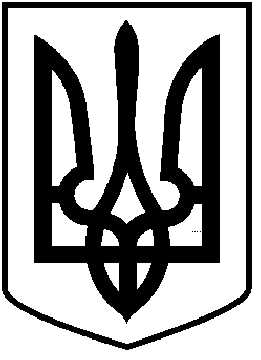 ЧОРТКІВСЬКА  МІСЬКА  РАДАДЕВ’ЯНОСТО ДРУГА СЕСІЯ СЬОМОГО СКЛИКАННЯРІШЕННЯ 25 червня 2020 року                                                                                  № 1957 м. ЧортківПро розгляд заяви Мельничук Уляни Іванівни	Розглянувши заяву Мельничук Уляни Іванівни, керуючись статтями 18, 20 Закону України "Про відпустки та статтею 26 Закону України «Про місцеве самоврядування в Україні", міська радаВИРІШИЛА:	1.Секретарю Горішньовигнанської сільської ради Мельничук Уляні Іванівні приступити до виконання своїх посадових обов’язків після переривання відпустки для догляду за дитиною до досягнення нею трирічного віку з 01 липня 2020 року.	2.Повноваження голови Горішньовигнанської сільської ради з 01 липня 2020 року покласти на секретаря Горішньовигнанської сільської ради Мельничук Уляну Іванівну.	          3. Внести зміни  з 01 липня 2020 року до рішення міської ради від 20 лютого 2020 року № 1818 "Про початок реорганізації  Горішньовигнанської сільської  ради  та  Пастушівської  сільської  ради шляхом приєднання  до Чортківської міської ради", а саме викласти додаток 1 в новій редакції,що додається.        4. Внести зміни до рішення міської ради від 20 лютого 2020 року № 1820 "Про покладання  виконання  обов’язків старост сіл Горішня Вигнанка та Пастуше Чортківської міської ради" а саме  абзац 1,2  пункту 1 викласти у такій редакції: До проведення перших виборів старост на території юрисдикції Чортківської міської  ради, покласти виконання обов’язків  старост на:- у Горішньовигнанському  старостинському окрузі – Мельничук Уляну Іванівні Горішньовигнанської сільської ради, яка виконувала обов’язки сільського голови  до приєднання з 01 липня 2020 року.      5. Внести зміни з 01 липня 2020 року до рішення міської ради від 20 лютого 2020 року № 1822 "Про  виготовлення  номерних  печаток  та штампів  старостам  сіл Горішня Вигнанка та  Пастуше  Чортківської  міської  ради"  а саме абзац 1,2 пункт 4 викласти у такій редакції:         Покласти персональну відповідальність за збереження та використання печаток та штампів, які використовують у своїй роботі старости, відповідно до Положення про старост , а саме:- у Горішньовигнанському  старостинському окрузі – на Мельничук Уляну Іванівну.		6.Включити з 01 липня 2020 року до складу виконавчого комітету Чортківської міської ради в.о. старости Горішньовигнанського  старостинського округу Мельничук Уляну Іванівну. 	7.Рончковську Олександру Омелянівну секретаря Горішньовигнанської сільської ради, в.о. голови Горішньовигнанськї сільської ради, в.о. старости Горішньовигнанського  старостинського округу звільнити 30 червня           2020 року у зв’язку із закінченням повноважень.	8.Виключити з 30 червня 2020 року зі складу виконавчого комітету Чортківської міської ради в.о. старости Горішньовигнанського  старостинського округу Рончковську Олександру Омелянівну.		9.Контроль за виконанням даного рішення покласти на постійні комісії з бюджетно-фінансових, економічних питань, комунального майна та інвестицій;  з питань дотримання законності, охорони громадського порядку та депутатської етики.Міський голова                                                           Володимир ШМАТЬКОАксенчук І.Б.Сєдова Н.Б.Романів Н.С.Гуйван І.М.Дзиндра Я.П.     Додаток до рішення міської радивід 25 червня 2020 року № 1957КОМІСІЯ З РЕОРГАНІЗАЦІЇ ГОРІШНЬОВИГНАНСЬКОЇ СІЛЬСЬКОЇ РАДИГолова комісії:Мельничук Уляна Іванівні - в.о. старости с. Горішня ВигнанкаЗаступник голови комісії:Тимофій Роман Мирославович - заступник міського голови з питань діяльності виконавчих органів міської ради;Члени комісії:Москвіна Наталія Ярославівна   -  головний бухгалтер сільської ради;Новосядла Ольга Юріївна - начальник відділу бухгалтерського обліку та звітності міської ради;Черниш Світлана Степанівна - начальник відділу з економічного розвитку, інвестицій та комунальної власності міської ради;Кельба Ганна Михайлівна- начальник відділу з питань державної реєстрації міської  ради;Романів Наталія Степанівна – завідуюча сектором з кадрових питань міської ради;Гуйван Ірина Михайлівна - в.о. начальника, головний спеціаліст юридичного відділу міської ради.КОМІСІЯ З РЕОРГАНІЗАЦІЇ ПАСТУШІВСЬКОЇ СІЛЬСЬКОЇ РАДИГолова комісії:     Яремовська Світлана Любомирівна - в.о. старости с. ПастушеЗаступник голови комісії:Тимофій Роман Мирославович - заступник міського голови з питань діяльності виконавчих органів міської ради;Члени комісії:Бортняк Марія Михайлівна    -     головний бухгалтер сільської ради;Новосядла Ольга Юріївна - начальник відділу бухгалтерського обліку та звітності міської ради;Черниш Світлана Степанівна - начальник відділу з економічного розвитку, інвестицій та комунальної власності міської ради;Кельба Ганна Михайлівна- начальник відділу з питань державної реєстрації міської  ради;Романів Наталія Степанівна – завідуюча сектором з кадрових питань міської ради;     Гуйван Ірина Михайлівна - в.о. начальника, головний спеціаліст            юридичного відділу міської ради;     Секретар міської ради                                                      Ярослав Дзиндра